Тамбовское областное государственное бюджетное профессиональное образовательное учреждение «Мичуринский аграрный техникум»(ТОГБПОУ «Мичуринский аграрный техникум»)ОТЧЕТО ПРОВЕДЕНИИ МЕСЯЧНИКА ПО СПЕЦИАЛЬНОСТИ 
23.02.07 ТЕХНИЧЕСКОЕ ОБСЛУЖИВАНИЕ И РЕМОНТ ДВИГАТЕЛЕЙ, СИСТЕМ И АГРЕГАТОВ АВТОМОБИЛЕЙ Подготовили и провели:                    преподаватели:Конюхов С.А.Казанков С.В.                                                                                   с. Турмасово 2021г.Являясь неотъемлемой составной частью процесса обучения, месячник по специальности 23.02.07 Техническое обслуживание и ремонт двигателей, систем и агрегатов автомобилей помогает активизировать повторение ранее изученного материала, творческую активность обучающихся, развивает профессиональные компетенции, закрепляет приобретенные знания, умения и навыки, делает изучение будущей специальности более интересной и привлекательной.Задачи месячника:совершенствование профессионального мастерства педагогов через подготовку, организацию и проведение месячника по специальности;вовлечение обучающихся в самостоятельную творческую деятельность, повышение интереса к изучаемым общепрофессиональным дисциплинам и профессиональным модулям;выявление обучающихся, которые обладают творческими способностями, стремятся к углубленному изучению дисциплин и приобретению профессиональных навыков;развитие познавательной активности, кругозора и интеллекта обучающихся;развитие логического мышления;реализация межпредметных связей.В ходе подготовки месячника специальности был составлен план проведения с указанием мероприятий, времени проведения, ответственных.Богатство и разнообразие форм, методов, приемов продемонстрировали преподаватели на учебных занятиях и на внеаудиторных мероприятиях, где учили обучающихся мыслить, искать, отбирать, систематизировать и обобщать материал.    Первым мероприятием, открывшим месячник специальности 23.02.07 Техническое обслуживание и ремонт двигателей, систем и агрегатов автомобилей, стало открытие конкурсом стенгазеты на тему: «Автодоктор».По итогам конкурса места распределились следующим образом: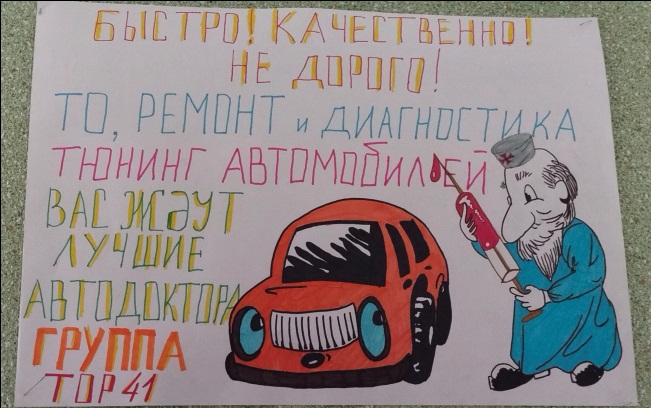 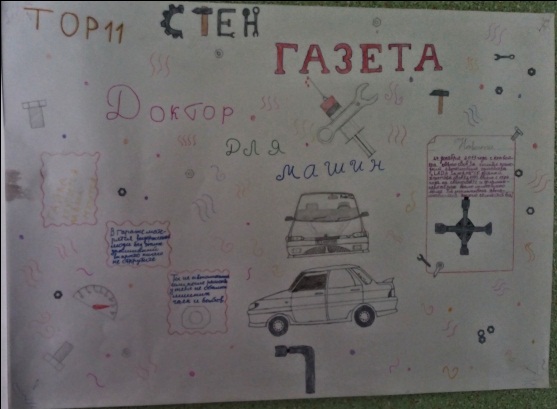                  1 место – группа ТОР41                                              2 место – группа ТОР11 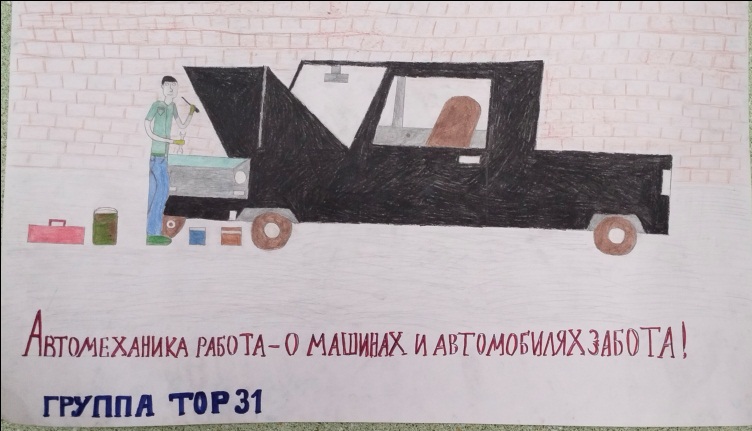 3 место – группа ТОР31 Очень интересным и запоминающимся 15.11.2021 г. был проведен открытый классный час «Я горжусь своей профессией» в рамках месячника преподавателями Конюховым С.А. и Казанковым С.В. в группах ТОР11 и ТОР31, который преследовал цель профессиональной ориентации, повышения престижа специальности 23.02.07 Техническое обслуживание и ремонт двигателей, систем и агрегатов автомобилей, формирование положительной мотивации к избранной специальности.В ходе мероприятия участники вспомнили историю возникновения профессии автомеханик, побеседовали о ее актуальности в настоящее время, обсудили, какие профессиональные и личностные качества необходимы автомеханику для успешной трудовой деятельности. Интересные, разнообразные и нетрадиционные формы проведения классного часа вызвали большой интерес у студентов, значительно увеличив мотивацию к изучению предметов общепрофессионального цикла.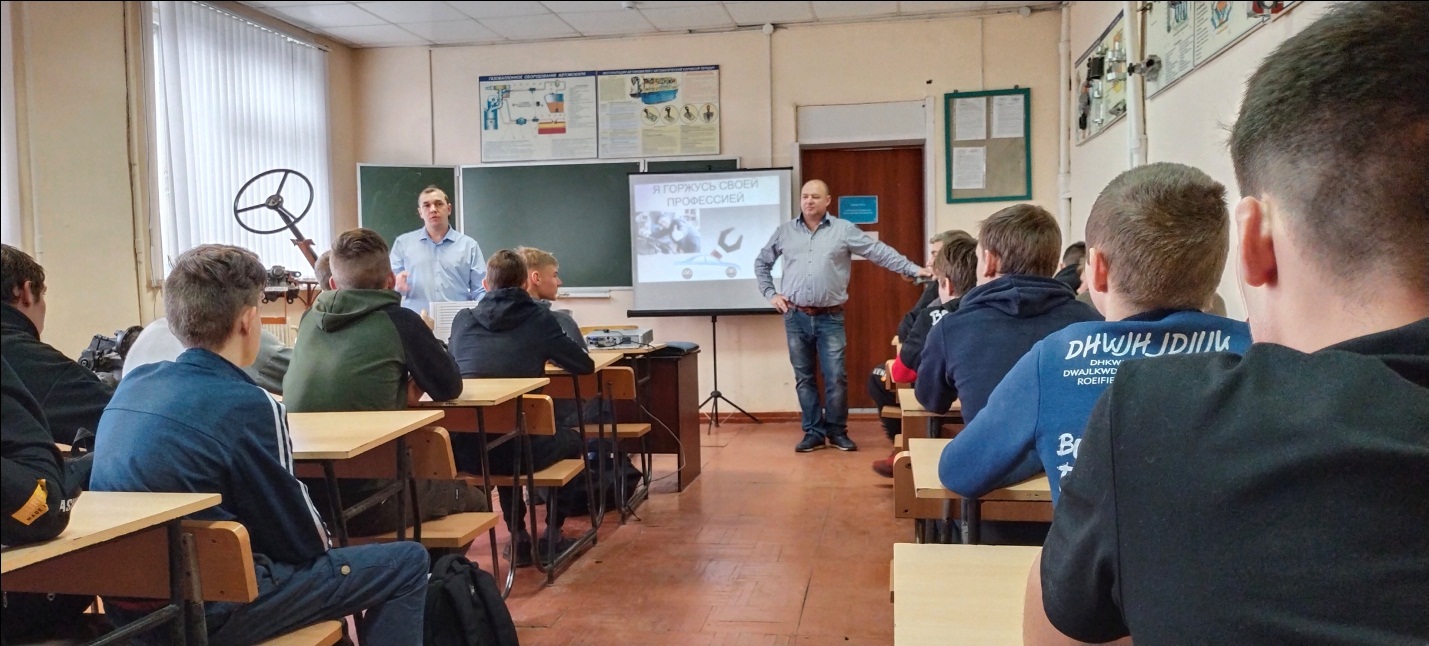 В целях формирования элементов профессиональных компетенций, формирования знаний по устройству автомобилей, развития познавательной активности, развития трудовых навыков и исполнительского умения и самоконтроля 25.11.2021 г. прошел открытый урок теоретического обучения в группе ТОР 21 по МДК 01.01 Устройство автомобилей по теме «Турбонаддув ДВС», который провел преподаватель спецдисциплин высшей квалификационной категории С.В. Казанков.Применяемые на уроке технологии: информационно-коммуникационные, проектные.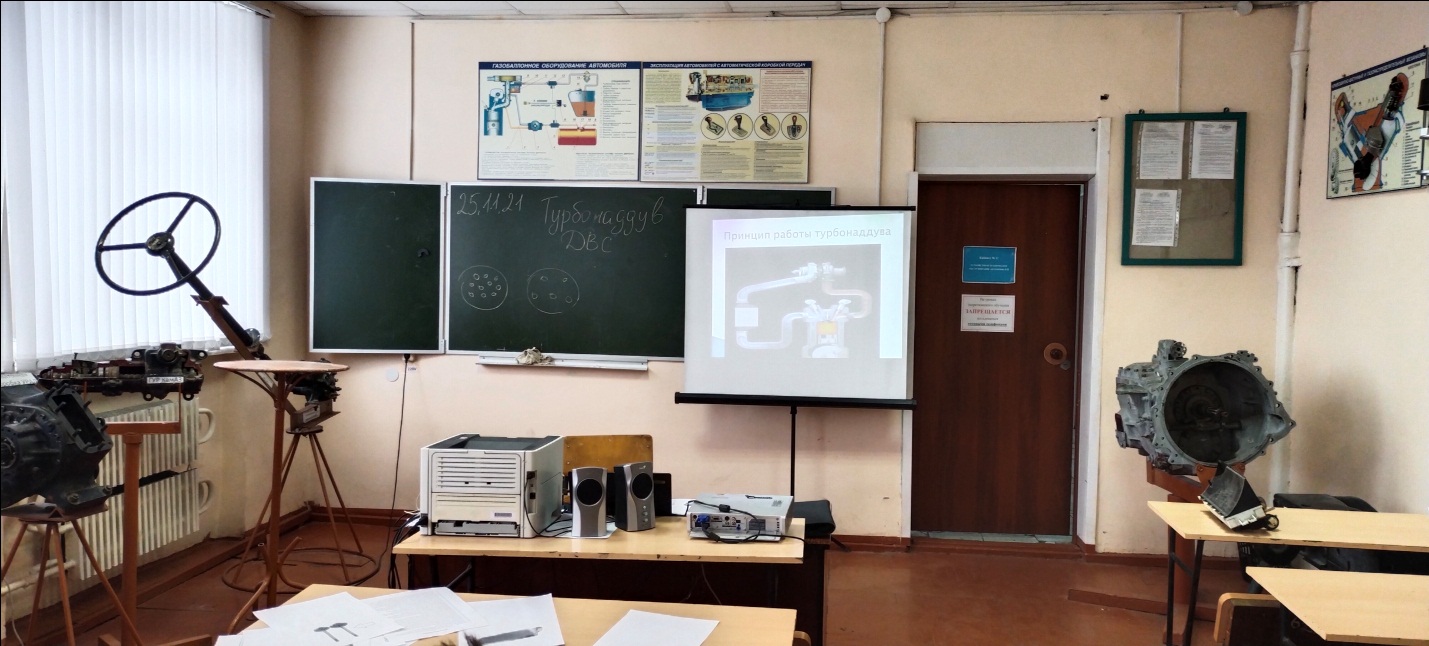 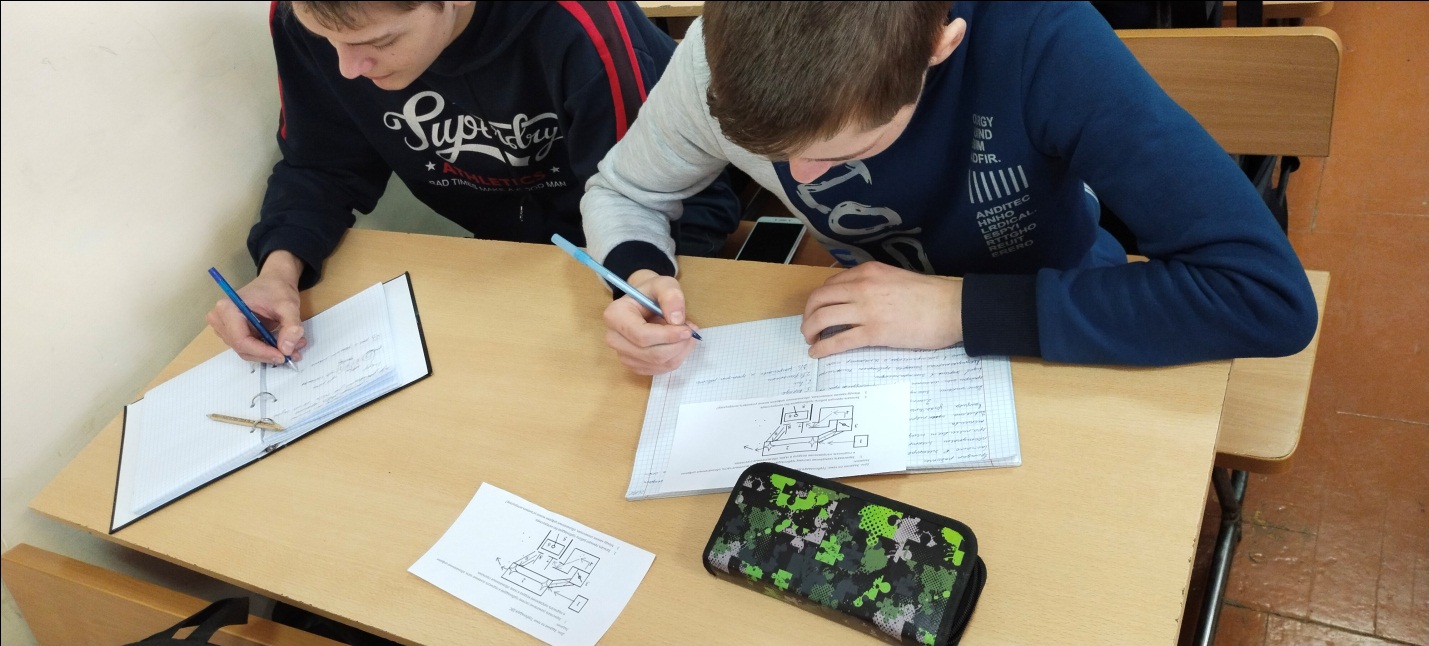 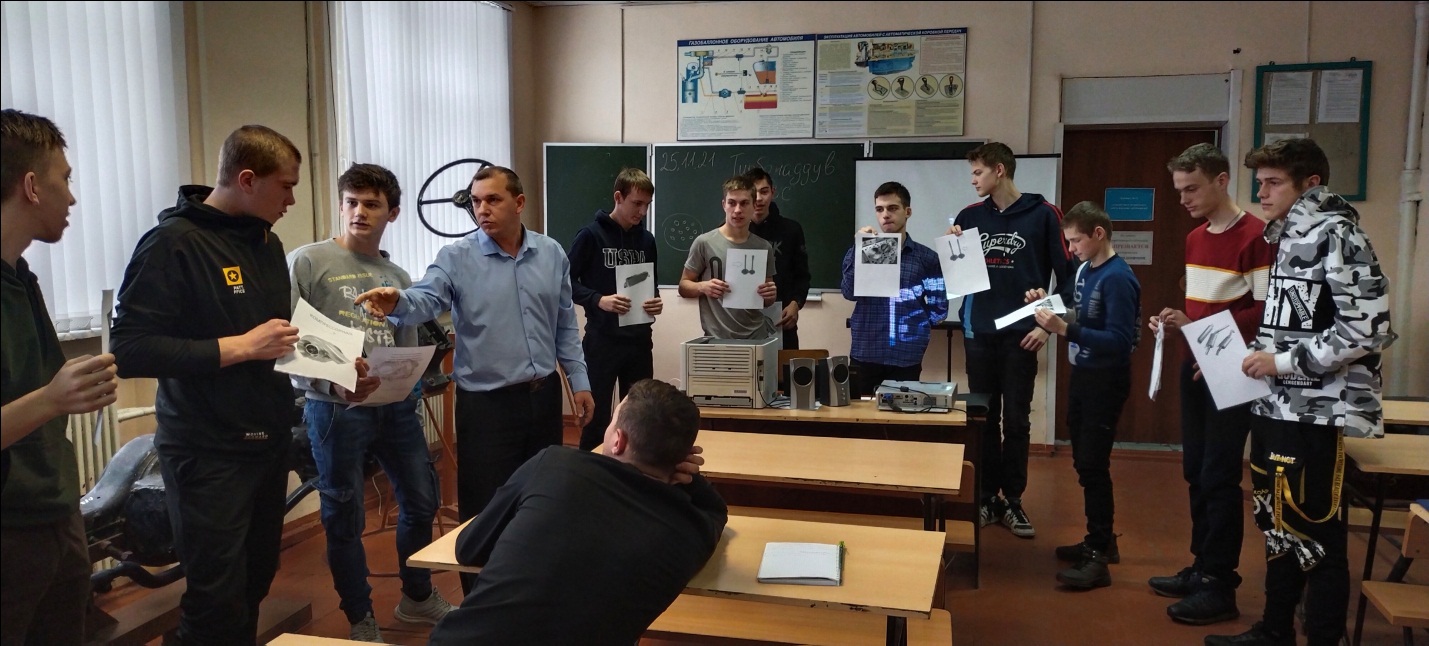 В целях развития активности и творческих способностей обучающихся, повышение интереса к специальности 23.02.07 Техническое обслуживание и ремонт двигателей, систем и агрегатов автомобилей, предоставление возможности самовыражения, развития изобретательности, расширения профессионального кругозора, 29.11.2021 г. в группе ТОР 31 был проведен преподавателем спецдисциплин высшей квалификационной категории 
С.А. Конюховым открытый урок теоретического обучения по МДК 01.04. Техническое обслуживание и ремонт автомобильных двигателей по теме: «Выявление дефектов деталей  системы охлаждения».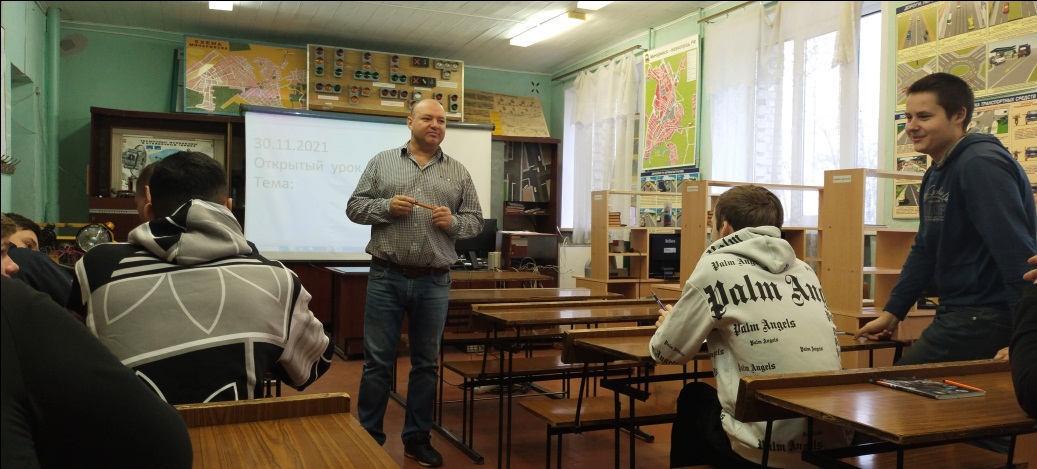 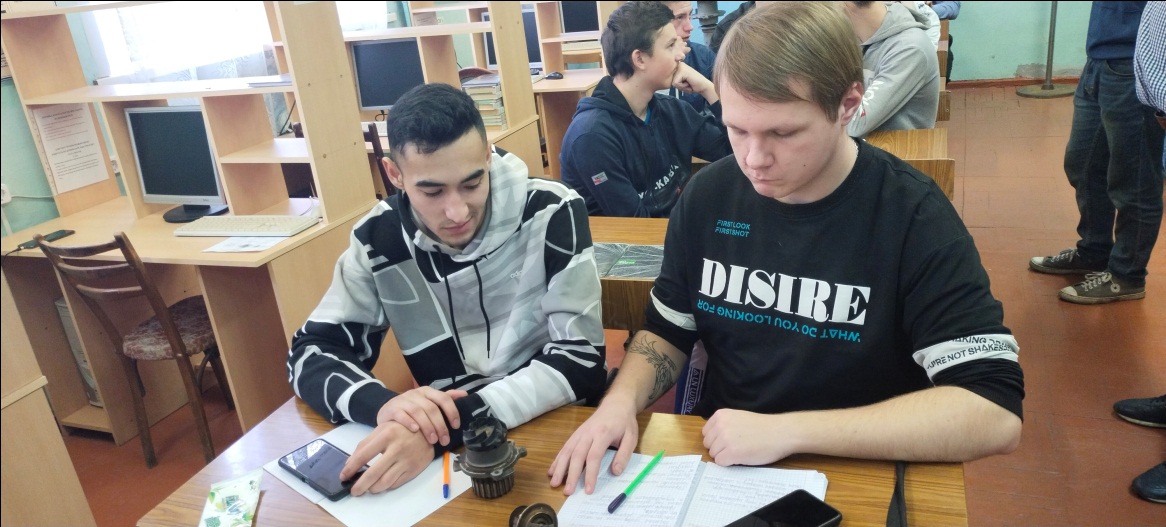 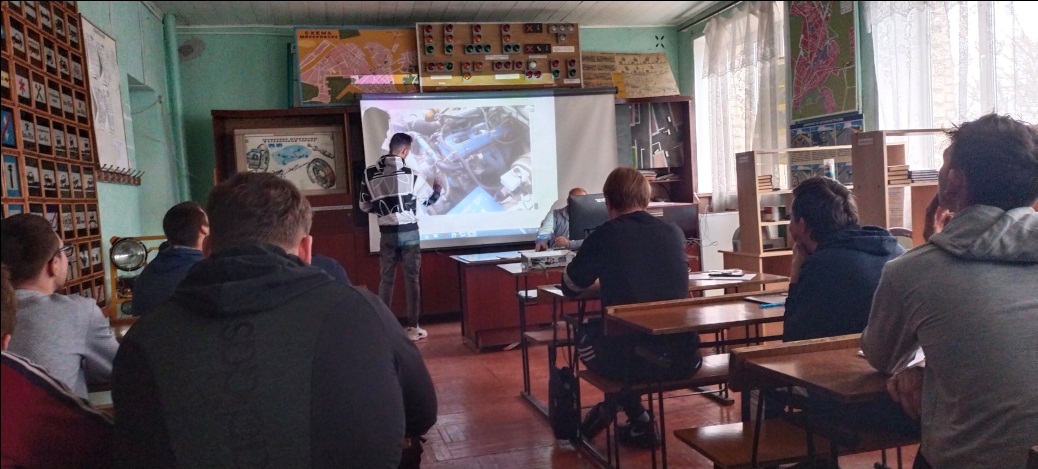 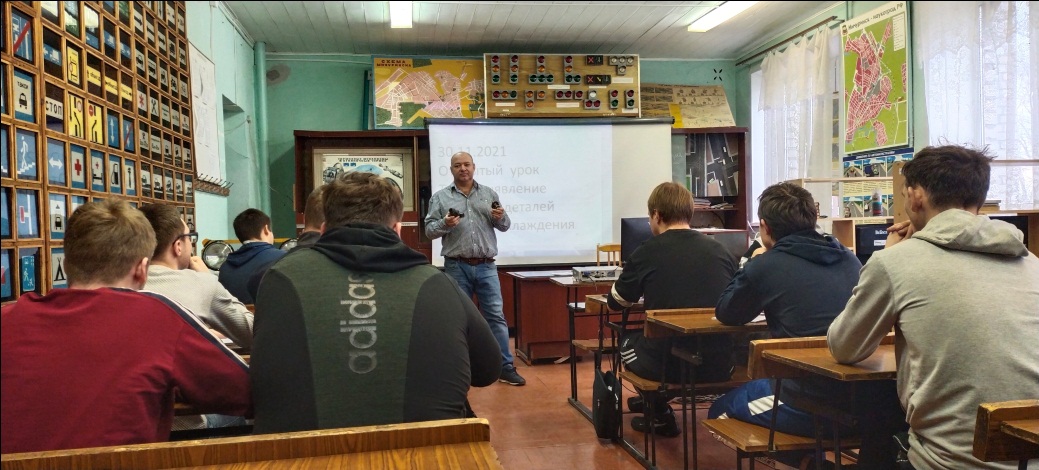 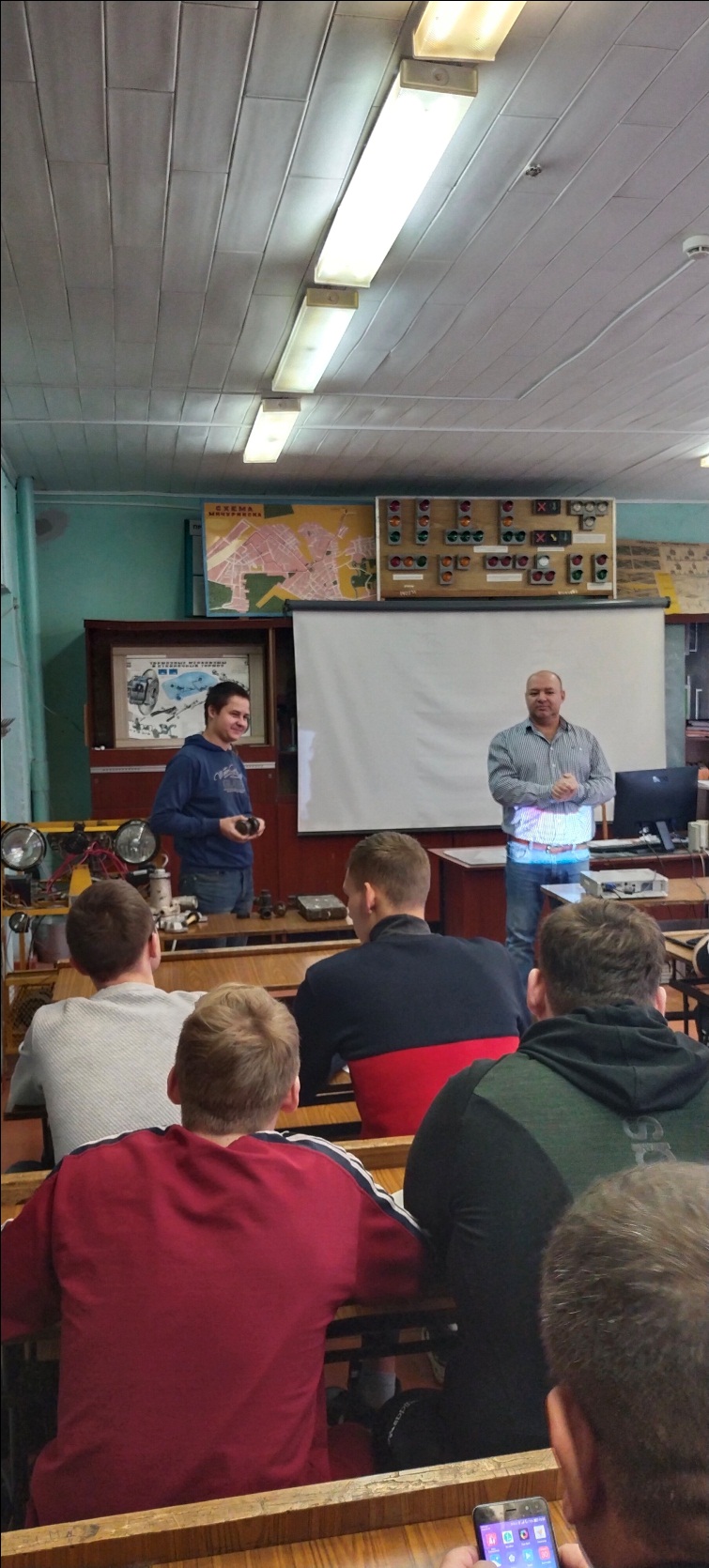 Месячник специальности получился интересным и насыщенным. Все мероприятия преследовали цель профессиональной ориентации, повышения престижа специальности. Интересные, разнообразные и нетрадиционные формы проведения месячника вызвали большой интерес студентов, значительно увеличив мотивацию к изучению предметов.Цели месячника специальности были достигнуты, задачи выполнены.№п/пНаименования мероприятийСроки проведенияОтветственные1.Классный час по специальности «Я горжусь своей профессией»15.11.2021Казанков С.В.Конюхов С.А.2. Конкурс стенгазеты на тему: «Автодоктор»01.12.2021- 27.11.2021Обучающиесягрупп ТОР11, ТОР21, ТОР31,ТОР413.Открытый урок теоретического обучения в группе ТОР 21 по МДК 01.01 Устройство автомобилей «Турбонаддув ДВС»25.11.2021Казанков С.В.4.Открытый урок теоретического обучения в группе ТОР 31 по МДК 01.04. Техническое обслуживание и ремонт автомобильных двигателей: «Выявление дефектов деталей  системы охлаждения»29.11.2021Конюхов С.А5.Подведение итогов30.11.2021Казанков С.В.Конюхов С.А.